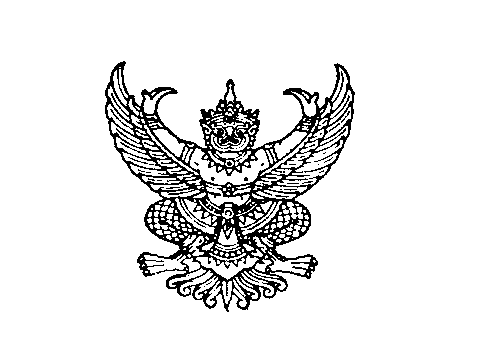 ที่ มท 0810.3/ว						 ถึง  สำนักงานส่งเสริมการปกครองท้องถิ่นจังหวัด (ตามบัญชีรายชื่อ)		ตามหนังสือกรมส่งเสริมการปกครองท้องถิ่น ที่ มท 0810.3/ว 2797 ลงวันที่ 
25 พฤศจิกายน 2564 แจ้งให้สำนักงานส่งเสริมการปกครองท้องถิ่นจังหวัดเป็นผู้รวบรวมข้อมูล
การดำเนินการจัดทำแผนพัฒนาท้องถิ่นขององค์กรปกครองส่วนท้องถิ่น (พ.ศ. 2566 – 2570) 
ขององค์กรปกครองส่วนท้องถิ่นในเขตพื้นที่ แล้วรายงานกรมส่งเสริมการปกครองท้องถิ่นทราบ ภายในวันพุธ 
ที่ 29 ธันวาคม พ.ศ. 2564 นั้น		บัดนี้ ระยะเวลาได้ล่วงเลยมานานพอสมควรแล้ว กรมส่งเสริมการปกครองท้องถิ่น ยังไม่ได้รับรายงานผลการรวบรวมฯ ขององค์กรปกครองส่วนท้องถิ่นในเขตพื้นที่ จึงขอให้สำนักงานส่งเสริมการปกครองท้องถิ่นจังหวัดเร่งรัดดำเนินการรวบรวมข้อมูลการจัดทำแผนฯ แล้วรายงานให้กรมส่งเสริมการปกครองท้องถิ่นทราบ ภายในวันที่ 4 กุมภาพันธ์ 2565  				     กรมส่งเสริมการปกครองท้องถิ่น 					         มกราคม  2565กองพัฒนาและส่งเสริมการบริหารงานท้องถิ่น 
กลุ่มงานแผนพัฒนาท้องถิ่นโทร. 0-2241-9000 ต่อ 212๒-๔  โทรสาร 0-2243-2230			ผู้ประสานงาน นายทัฬห์ ชาญอักษร โทร.09-8285-4799
	